	    SVIM  ZAINTERESIRANIM          GOSPODARSKIM  SUBJEKTIMAUrbroj: R6- 4987/17U Osijeku, 15. ožujka 2017. Na temelju članka 198., stavka 4. Zakona o javnoj nabavi (Narodne novine, broj 120/2016.; u daljnjem tekstu: ZJN 2016), javni naručitelj, Klinički bolnički centar Osijek, na prijedlog dokumentacije o nabavi za predmet nabave Usluga cjelovitog održavanja linearnog akceleratora ONCOR EXPRESSION, objavljujeIZVJEŠĆE O PRIHVAĆENIM I NEPRIHVAĆENIM PRIMJEDBAMA I PRIJEDLOZIMADana 08. ožujka 2017. godine Klinički bolnički centar Osijek je na svojim službenim internet stranicama, http://www.kbco.hr/informacije/javna-nabava/, objavio Poziv za savjetovanje svim zainteresiranim gospodarskim subjektima u svrhu pripreme i provedbe otvorenog postupka javne nabave Usluge cjelovitog održavanja linearnog akceleratora ONCOR EXPRESSION Kliničkog bolničkog centra Osijek. U sklopu Poziva javni naručitelj je objavio prijedlog Dokumentacije o nabavi i Troškovnik.Prethodno savjetovanje sa zainteresiranim gospodarskim subjektima trajalo je do 14. ožujka 2017. godine.Tijekom prethodnog savjetovanja svoje primjedbe i prijedloge na objavljenu dokumentaciju dostavio je jedan gospodarski subjekt, i to:SIEMENS HEALTHCARE d.o.o., Heinzelova 70a, ZagrebJavni naručitelj daje slijedeće izvješće o prihvaćenim i neprihvaćenim primjedbama i prijedlozima:„Točkom 4.1.2. dokumentacije o nabavi (dalje DoN) traženo je Rješenje državnog Zavoda za radiološku i nuklearnu sigurnost kojim se između ostalog traži i odobrenje za obavljanje djelatnosti sa radioaktivnim izvorima. S obzirom  da linearni akcelerator u sebi nema zatvorene radioaktivne izvore molimo brisanje navedenog dijela. Isto se spominje i u točki 4.3.2. d).“Javni Naručitelj prihvaća sugestije i iz točke 4.1.2. i 4.3.2. dokumentacije o nabavi briše dio koji se odnosi na postojanje radioaktivnih izvora.„Molimo brisanje točke 3.1.3. jer je ista nerazumljiva.”Javni Naručitelj ne briše točku 3.1.3. dokumenatcije o nabavi već ju prepravlja da bi bila razumljivija. U smislu boljeg razumijevanja upućujemo gospodarski subjekt na članak 251. stavak 2. ZJN 2016.„Točkom 2.3. propisano je da se troškovnik dostavlja u formatu Excel datoteke. U troškovniku je predviđeno mjesto za pečat i potpis ponuditelja. S obzirom da se Excel datoteka ne može potpisati molimo brisanje teksta « Potpis odgovorne osobe” i “M.P.” iz troškovnika”         Ovlašteni predstavnici Naručitelja prihvaćaju sugestije i u troškovniku brišu dio teksta          koji se odnosi na „Potpis odgovorne osobe“ i „M.P.“„Točkom 4.2.1. navedeno je da popis ugovora sadrži ili mu se prilažu potvrde drugih ugovornih strana. Članak 268. ZJN 2016 kao dokaz tehničke i stručkne sposobnosti predviđa samo popis ugovora (za nabavu usluge i robe). S obzirom na navedeno molimo brisanje odredbe da popis sadrži ili mu se prilažu potvrde drugih ugovornih strana.“Naručitelj prihvaća sugestije gospodarskog subjekta i briše dio koji se odnosi na prilaganje potvrda o uredno izvršenim ugovornim obvezama.„Točkom 4.2.1. navedeno je da je ponuditelj sposoban ako je izvršio maksimalno tri ugovora u iznosu od minimalno 50% procijenjene vrijednosti nabave. Molimo izmjenu na način da je traženi iznos ostvariv s maksimalno četiri ugovora.“Kako ponuditelj mora u svojoj ponudi priložiti Popis značajnih ugovora o izvršenim uslugama izvršenih u godini u kojoj je započeo postupak javne nabave i tijekom tri (3) godine koje prethode toj godini, sa sadržanim iznosom ugovorene vrijednosti, datumom izvršenja usluge, te nazivom druge ugovorne strane, Naručitelj prihvaća sugestije i popis treba sadržavati  naveden jedan ili do maksimalno četiri (4) uredno izvršena ugovora u sveukupnom iznosu minimalno 50% procijenjene vrijednosti ili višim od procijenjene vrijednosti za predmet nabave za koju podnosi ponudu.„Točkom 5.1. propisano je da ponuda sadrži dokumente kojima se dokazuje da ne postoje obvezni razlozi isključenja te dokaze tehničke i stručne sposobnosti. Članak 260. st. 1. ZJN 2016 navodi da je ESPD ažurirana formalna izjava gospodarskog subjekta, koja služi kao preliminarni dokaz umjesto potvrda koje izdaju tijela javne vlasti ili treće strane. Članak 263. st. 1. ZJN 2016 navodi da je javni naručitelj obvezan prije donošenja odluke u postupku javne nabave velike vrijednosti od ponuditelja koji je podnio ekonomski najpovoljniju ponudu zatražiti da u primjerenom roku, ne kraćem od pet dana, dostavi ažurirane popratne dokumente.S obzirom da ZJN 2016 jasno propisuje da se umjesto dokumenata kojima se dokazuje da ne postoje osnove za isključenje odnosno uvjeti sposobnosti dostavlja ESPD obrazac, molimo brisanje točaka 4. i 5. iz točke 5.1. dokumentacije, ili potvrdu da ponuditelji kao dokaz ispunjenja točaka 3. i 4. (osnove za isključenje i uvjeti sposobnosti) DoN u ponudi dostavljaju popunjen ESPD obrazac ili dokumente tražene točkama 3. i 4. DoN.”Javni Naručitelj pojašnjava da gospodarski subjekti prilažu ili ESPD obrazac ili dokumenate kojima se dokazuje da ne postoje osnove za isključenje odnosno uvjeti sposobnosti.“Točkom 6.3.1. i 6.3.2. DoN tražena je bjanko zadužnica kao jamstvo za ozbiljnost ponude i uredno izvršenje okvirnog sporazuma. Bankovnom garancijom banka se obvezuje isplatiti određeni iznos korisniku garancije, neovisno o stanju novčanih sredstava na računima nalogodavca. S druge strane, naplata bjanko zadužnice ovisi o stanju novčanih sredstava izdavatelja bjanko zadužnice. Dakle, bankovna garancija je instrument osiguranja plaćanja koji je u svakom slučaju za naručitelja sigurniji  u odnosu na bianco  zadužnicu. S obzirom na navedeno kao i na činjenicu da kompanija preporuča izdavanje bankarskih garancije između ostalog, kako bi se izbjegla moguća zlouporaba zadužnica, kakvo iskustvo smo i imali dosada u praksi i čime je ova zamolba potaknuta, ljubazno molimo da se bankovna garancija prihvati kao jednakovrijedna traženoj bjanko zadužnici, odnosno da je kao jamstvo za ozbiljnost ponude i jamstvo za otklanjanje nedostataka u jamstvenom roku dopušteno dostaviti i bankovnu garanciju poslovne banke.“Ovlašteni predstavnici naručitelja osim bjanko zadužnice,  prihvaćaju i bankarsku garanciju kao jamstvo za ozbiljnost ponude, jamstvo za uredno izvršenje okvirnog sporazuma.„Molimo u troškovnik u dio „Servisiranje po pozivu“ dodavanje stavke koja glasi: „Neograničena isporuka svih rezervnih dijelova potrebnih za popravak opreme.“Ovlašteni predstavnici naručitelja dodaju u troškovnik gore navedenu stavku i napominju da je stavka već navedena u troškovniku pod stavkom „Napomena“.„Točkom 9.1. Prijedloga okvirnog sporazuma navedeno je: Naručitelj ima pravo na trenutni jednostrani raskid Okvirnog sporazuma i prije isteka roka važenja ako na strani Naručitelja nastupe okolnosti zbog kojih nema potrebe za daljnjim izvršenjem ugovorene usluge temeljem ovog Okvirnog sporazuma.Molimo brisanje navedenog dijela Prijedloga okvirnog sporazuma s obzirom da je u istome riječ o ugovoru o javnoj nabavi koji nastaje temeljem okvirnog sporazuma. Raskidanje ugovora iz navedenog razloga nije sukladno članku 322 ZJN 2016.„Ovlašteni predstavnici naručitelja prihvaćaju sugestije i brišu dio iz točke 9.1 Prijedloga okvirnog sporazuma.„Molimo pojašnjenje treba li prijedlog okvirnog sporazuma i popuniti s obzirom da je tako navedeno na istome dok se u točki 5.1. navodi da isti treba biti samo potpisan.Ovlašteni predstavnici naručitelja pojašnjavaju da prijedlog okvirnog sporazuma mora biti potpisan što dokazuje da se gospodarski subjekt slaže sa uvjetima navedenim u okvirnom sporazumu. Nije nužno popunjavanje ostalog u prijedlogu okvirnog sporazuma. Javni naručitelj prihvaća prijedloge gospodarskog subjekta od 14.03. 2017.g., te čini ispravke u Dokumentaciju o nabavi. Svi ispravci bit će vidljivi objavom Poziva za nadmetanje u EOJN.S poštovanjem,							Voditelj Službe za poslove nabave: 								            Boris Flegar, dipl.oec.KLINIČKI BOLNIČKI CENTAR OSIJEKSlužba za poslove nabaveVoditelj Službe:Boris Flegar, dipl.oec.Josipa Huttlera 431000 Osijek, HrvatskaTel: 031/511-111E-mail: boris.flegar@gmail.com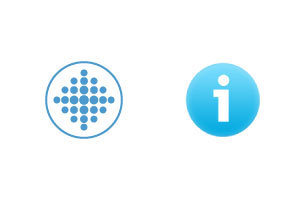 UNIVERSITY HOSPITAL                        OSIJEKDepartment of SupplyHead of DepartmentBoris Flegar, B. Sc. (Econ.)Josipa Huttlera 431000 Osijek, HrvatskaPhone: +385 31 511 111E-mail: boris.flegar@gmail.com